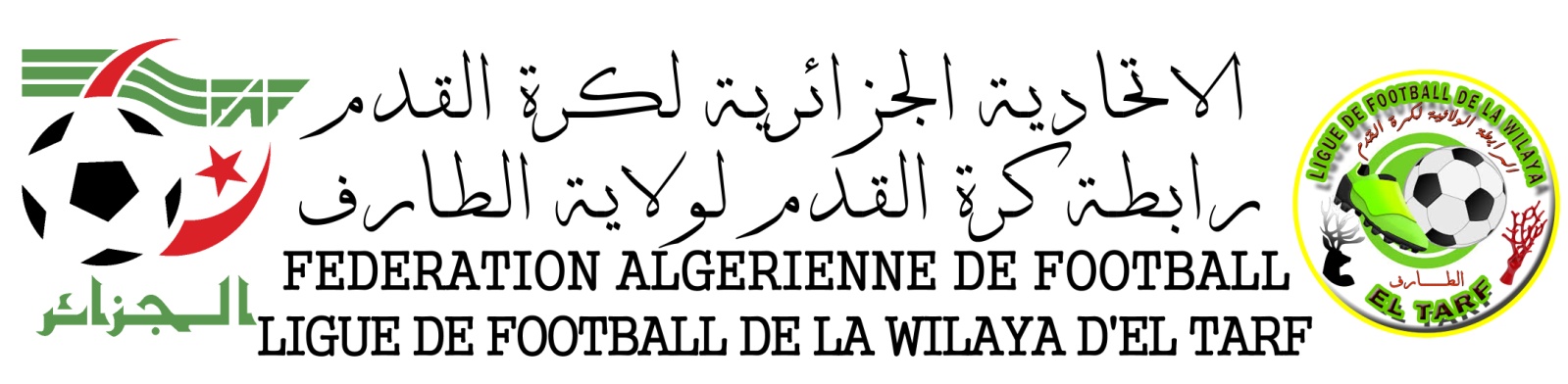 AFFAIRE N° 02        COC  CRBAA/A.BES (-03 points A. BESBES)AFFAIRE N° 03      COC    ESEC/RBZ UBCF06420265+17CLUBSPOINTSJGNPBPBCDIFCLASOBSRBZ104310105+51MBA084220102+82CRBAA08422094+53AAKH08422063+34JMS07421154+15UBCF06420265+16WAK0541215507ESEC05412145-18UZA05412156-18KRB05412167-18JMBCT04311123-111WAB03310245-112ORCT024022710-313NRAC02302159-414ABB01301216-515A. BESBES-034003310-716